การประเมินความเสี่ยงการทุจริต (ประเด็นสินบน) ขององค์การบริหารส่วนตําบลวังทองอําเภอนาวัง จังหวัดหนองบัวลำภู ประจําปีงบประมาณ พ.ศ. ๒๕๖๗หมายเหตุ *ระดับความรุนแรงของความเสี่ยงการทุจริต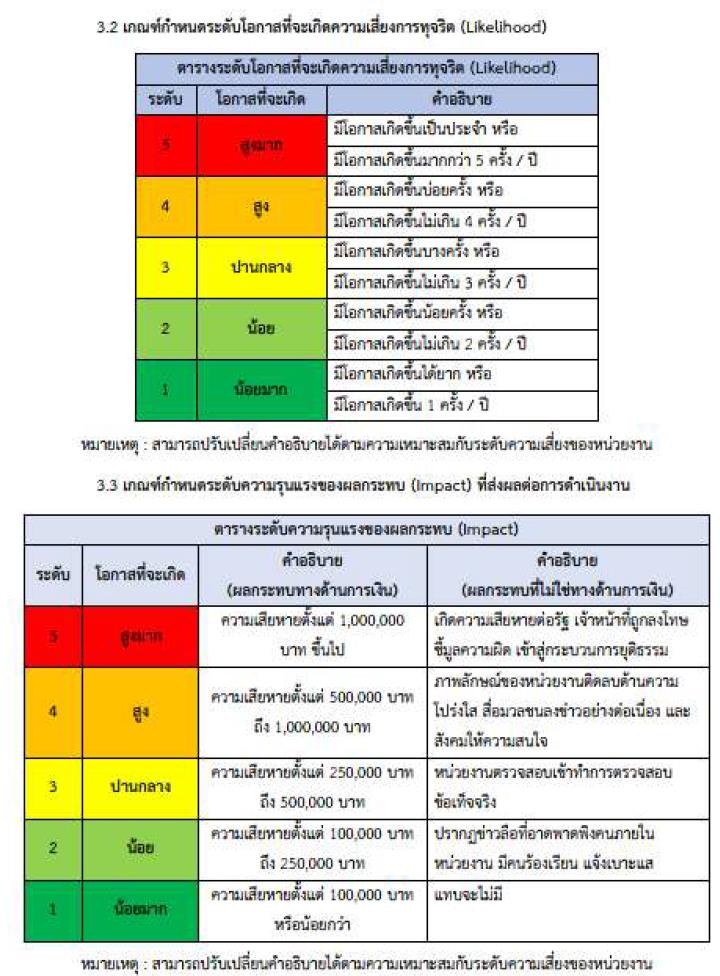 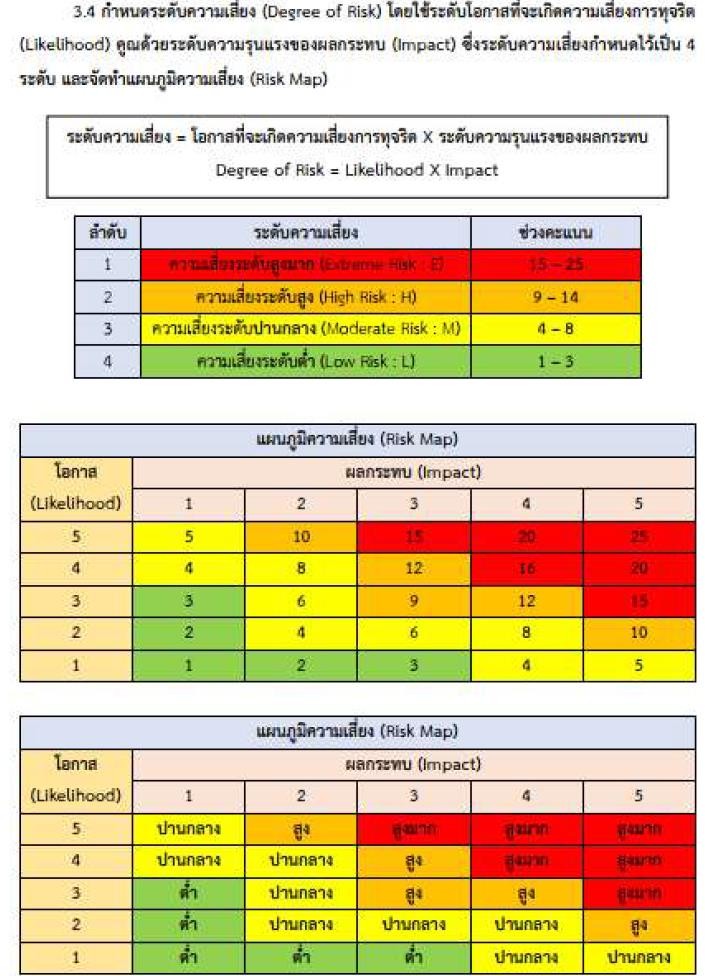 ลํำดับประเด็นความเสี่ยง การทุจริตเหตุการณ์ความเสี่ยงการทุจริตโอกาสเกิดผลกระทบ/ ความรุนแรงระดับความเสี่ยงมาตรการในการบริหาร จัดการความเสี่ยงผู้รับผิดชอบ1การอนุมัติ อนุญาต ตำม พ.ร.บ.การอํำนวย ความสะดวกใน การพิจารณาอนุญาต ของทางราชการ พ.ศ. 2558๑. เจ้าหน้าที่เรียกรับผลประโยชน์ในระหว่างการตรวจรับงานตรวจสอบ เอกสารหลักฐานประกอบการพิจารณา ขออนุมัติ/อนุญาต33ความเสี่ยงสีเหลือง ระดับปานกลางมาตรการตรวจสอบการใช้ ดุลยพินิจ ๑.จัดทํำคู่มือสํำหรับประชาชน ประกอบด้วยหลักเกณฑ์ วิธีการ และเงื่อนไข (ถ้ามี) ในการยื่นคํำ ขอขั้นตอนและระยะเวลาใน การพิจารณาอนุญาตและ รายการเอกสารหรือหลักฐานที่ ผู้ขออนุญาตจะต้องยื่นมาพร้อม กับคํำขอ ๒.ปิดประกาศคู่มือสํำหรับ ประชาชน ไว้ ณ สถานที่ที่ กํำหนดให้ยื่นคํำขอและเผยแพร่ ทำงสื่อต่างๆ เช่น ประชาสัมพันธ์ผ่านเว็บไซต์สํำนักปลัด กองช่างลํำดับประเด็นความเสี่ยง การทุจริตเหตุการณ์ความเสี่ยงการทุจริตโอกาสเกิดผลกระทบ/ ความรุนแรงระดับความเสี่ยงมาตรการในการบริหาร จัดการความเสี่ยงผู้รับผิดชอบ2การใช้อํำนาจตาม กฎหมาย/การให้ บริการตามภารกิจ๑. เจ้าหน้าที่ใช้อํำนาจ ในทางมิชอบ เพื่อเรียกรับผลประโยชน์เพื่อให้เกิดผล ต่อการสนับสนุนแผนงาน หรือโครงการ ๒. การรับของขวัญจากบุคคลอื่น เพื่อช่วยให้บุคคลนั้นได้ผลประโยชน์จาก องค์กร33ความเสี่ยงสีเหลือง ระดับปานกลางมาตรการป้องกันการรับสินบน๑. จัดทํำประกาศ มาตรการป้องกัน การเรียกรับสินบน๒. เจ้าหน้าที่จัดทํำรายงานผลในการ จัดทํำโครงการ๓. ผู้บริหาร ติดตามผลการ ดํำเนินงานโครงการอย่างต่อเนื่อง ๔. เผยแพร่ความรู้เกี่ยวกับกฎหมาย ในการปฏิบัติงานให้กับบุคลากรและเจ้าหน้าที่๕. หากมีสถานการณ์การให้ของขวัญ ควรปฏิเสธการรับของขวัญ ของกํำ นัลโดยอธิบายว่าเป็นการขัดต่อ กฎหมาย นโยบายของรัฐทุกส่วนงานลํำดับประเด็นความเสี่ยง การทุจริตเหตุการณ์ความเสี่ยงการทุจริตโอกาสเกิดผลกระทบ/ ความรุนแรงระดับความเสี่ยงมาตรการในการบริหาร จัดการความเสี่ยงผู้รับผิดชอบ3การจัดซื้อจัดจ้าง๑. การรับผลประโยชน์เพื่อเอื้อให้เกิดการ กํำหนดคุณลักษณะเฉพาะให้กับ ผู้ประกอบการผู้มีส่วนได้ส่วนเสีย๒. มีการรับสินบน/เรียกรับเงิน/ ของขวัญ/สินน้ำใจ/การเลี้ยงรับรอง ซึ่งนํำไปสู่การเอื้อประโยชน์ให้กับคู่สัญญา33ความเสี่ยงสีเหลือง ระดับปานกลางมาตรการส่งเสริมความโปร่งใส ในการจัดซื้อจัดจ้างผู้บังคับบัญชามีการควบคุม และติดตามการทํำงานอย่าง ใกล้ชิดมีการสอบทานและกํำชับ ให้เจ้าหน้าที่ปฏิบัติตามระเบียบ อย่างเคร่งครัดจัดทํำและเผยแพร่แผนปฏิบัติ การจัดซื้อจัดจ้าง ๓.รายงานผลการจัดซื้อจัดจ้าง ต่อผู้บริหาร๔. มีขั้นตอนเสนอการเห็นชอบ ผ่านสายงานตามลํำดับ และมีการ กํำหนดอํำนาจอนุมัติตามวงเงิน ที่เหมาะสม ๕.โครงการฝึกอบรมให้ความรู้ แก่คณะกรรมการจัดซื้อจัดจ้างและ ผู้ปฏิบัติงานด้านพัสดุ ประจํำปีกองคลังลํำดับประเด็นความเสี่ยง การทุจริตเหตุการณ์ความเสี่ยงการทุจริตโอกาสเกิดผลกระทบ/ ความรุนแรงระดับความเสี่ยงมาตรการในการบริหาร จัดการความเสี่ยงผู้รับผิดชอบ4การบริหารงานบุคคล๑. การประเมินผลการปฏิบัติงาน เพื่อเลื่อนเงินเดือนไม่เป็นธรรม2.ช่วยเหลือญาติหรือพวกพ้อง ในการสอบเข้าบรรจุ33ความเสี่ยงสีเหลือง ระดับปานกลางมาตรการสร้างความโปร่งใสการ บริหารงานบุคคล๑. การกำหนดหลักเกณฑ์ในการ บริหารงานบุคคลที่ชัดเจนและเป็ น รูปธรรม๒. การแสดงเจตนารมณ์ในการน้อมนำหลักคุณธรรมมาใช้ในการ บริหารงานของผู้บริหาร อาทิ การ ประกาศเจตนารมณ์นโยบาย No Gift Policy๓. การนำหลักประมวลจริยธรรม ของเจ้าหน้าที่รัฐ มาปรับใช้เป็ น เกณฑ์การให้คะแนนผลการปฏิบตั  ิงานเพื่อเลื่อนขั้นเงินเดือนทุกส่วนงำน